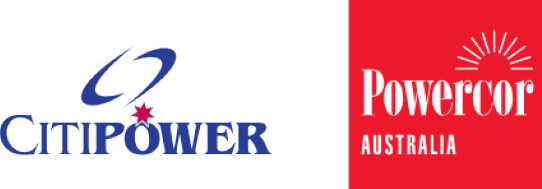 CertificateOption 2 Contractor Rating ProgramCitiPower and Powercor declares thatCompany NameIs awarded the following performance rating based on project audits completed during the qualifying three-month period of 01/07/2021 – 30/09/2021 (which is calculated & updated on quarterly basis)Companies must have completed three or more projects in the rating period for the audit rating scheme to applyIndustry Average:The industry average performance rating is are based on project audits completed during the qualifying three-month period of 01/07/2021 – 30/09/2021 (which is calculated and update on quarterly basis)Date of issue:XXX(This certificate is valid for three months from the date of issue)Issued by:Field Audit & Quality, Powercorfieldauditandquality@powercor.com.auRoleCompleted ProjectsCategoryPerformanceScorePrevious PerformanceProject Manager14BAcceptable91.3ProficientRoleCategoryPerformanceScorePrevious PerformanceProject ManagerAProficient97.2Proficient